Инструкция по эксплуатацииCOMBAT TURBO 20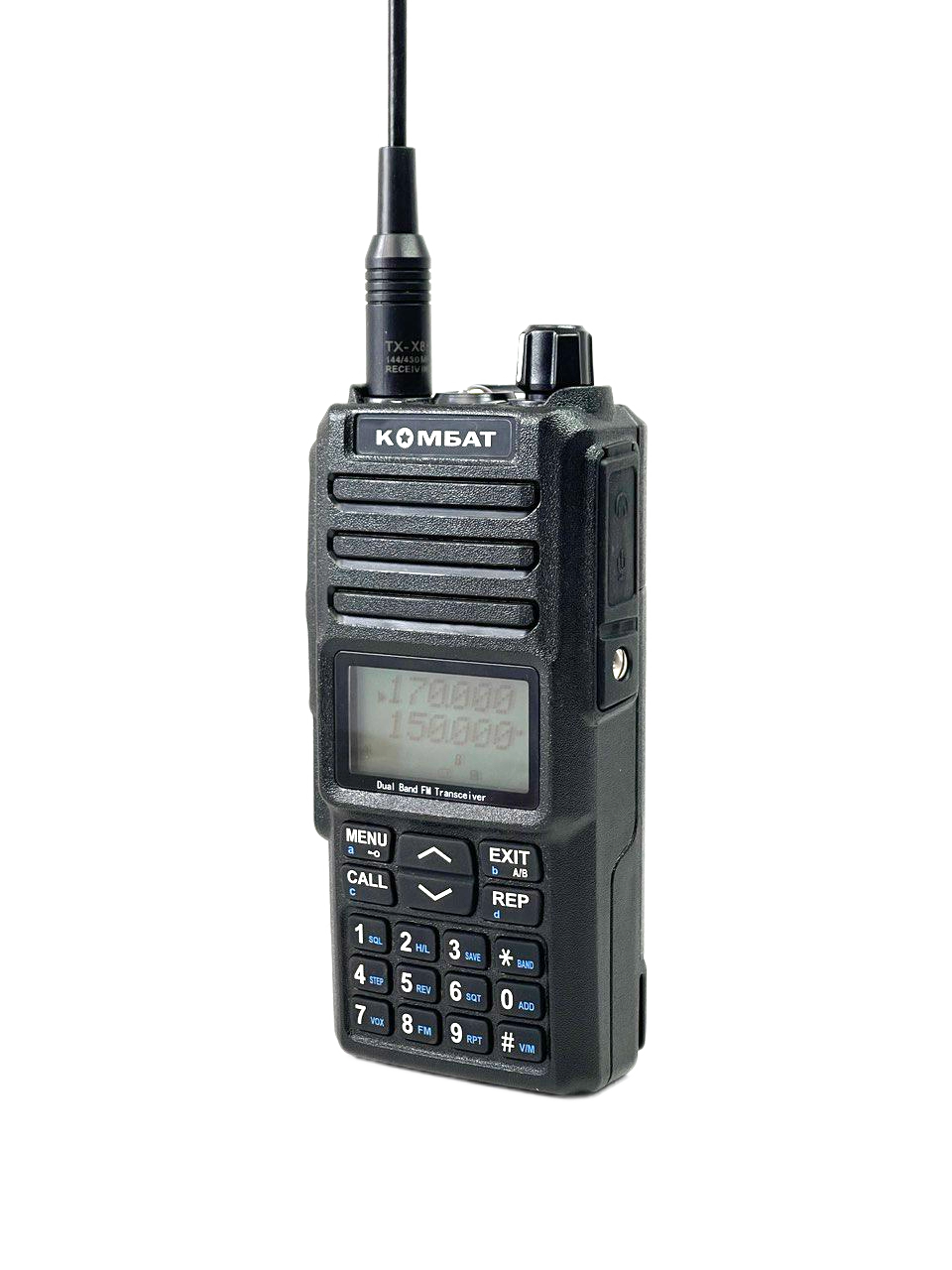 Основные возможности и функции1. Усовершенствованная схемотехника, адаптированная для двух диапазонов2. Два приёмника, одновременный приём двух каналов3. Две клавиши РТТ4. 2 банка памяти по 512 каналов5. FM-радио приёмник, 30 каналов памяти6. Выбираемый интервал шага частоты (2.5/5/6.25/10/12.5/20/25кГц)7. Функция управления передачей голосом (VOX) и (IVOX)8. Кодирование и декодирование (субтоны CTCSS/NDCS/IDCS) 9. Функция междиапазонного ретранслятора «кросс-бенд», VHF <-> UHF 10. Предупреждение о низком заряде батареи и звук нажатия кнопок11. Аварийная сигнализация (ALARM)12. Функция Ani-код и сигнал окончания передачи13. DTMF и удалённая функция доступа15. Двухстрочный, трёхцветный дисплей (синий, оранжевый, красный).16. Китайский и английский язык меню17. 1750 Тон для подключения к ретранслятору18. Программирование с ПК  19. Функция сканирования каналов и частот (SCAN)20. Блокировка занятого канала (BLC)21. Функция монитора (MONI)22. Таймер ограничения передачи (TOT)23. Функция маскиратора голоса «Скремблер» 24. Функция улучшения качества звука микрофона «Компандер»25. Фонарик.Технические данные Комплект поставки  1 шт. - Портативная радиостанция 1 шт. - Антенна  1 шт. - Литий-полимерный аккумулятор  1 шт. - Адаптер питания для зарядного стакана. 1 шт. - Зарядный стакан,  1 шт. - Скоба для крепления на ремень. 1 шт. - Руководство пользователя. 1 шт. - Темляк на руку.Установка аккумуляторной батареиВставьте аккумуляторную батарею АКБ, в рацию и закрепите до щелчка. Тип аккумуляторной батареи: Li-Pol.Напряжение: 12.75 В, Ёмкость АКБ: 5000 мАч.Использование аккумуляторной батареиАккумулятор поставляется разряженным, пожалуйста, зарядите его перед использованием рации. Для того, чтобы он прослужил дольше, выключайте рацию во время заряда, вынимайте аккумулятор, когда он не используется, и оставляйте его в прохладных и темных местах.Характеристика аккумуляторной батареиАккумуляторная батарея рассчитана на определённый ресурс работы. После множественных зарядов срок эксплуатации постепенно снижается. Нахождение аккумулятора в условиях высокой и низкой температуры снижает его эффективность и срок действия. Заряд аккумуляторной батареиПожалуйста, пользуйтесь только оригинальным зарядным устройством, которое идет в комплекте. Первый заряд после покупки или длительного хранения (более 2-х месяцев) не зарядит аккумулятор, на полный объем. Необходимо три-четыре цикла заряд-разряд, и только тогда эксплуатационные параметры, достигнут заявленной ёмкости АКБ.Внимание! Не замыкайте клеммы аккумулятора. Заряжайте устройство следующим образом: 1.	Подключите зарядное устройство к сети 220В.2.	Вставьте рацию с аккумулятором или только аккумулятор в настольное зарядное устройство.3.	Индикатор заряда засветится красным цветом.	Аккумулятор полностью зарядится примерно за 5-6 часов, после этого красный индикатор погаснет.4.       Полный заряд АБ обозначается зелёным светом.Подключение внешней гарнитуры:	Откройте боковую заглушку и вставьте вилку гарнитуры разъем, для подключения гарнитуры. Примечание: при открытой заглушке разъёма гарнитуры рация не защищена от влаги.Дисплей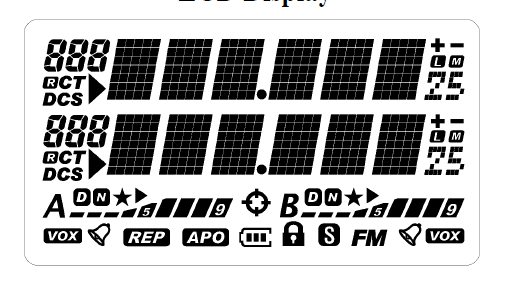 Дисплей двухстрочный с крупной индикацией сегментов. Слева нумерация каналов.Имеет 3 цвета подсветки: Оранжевый, синий, красный.Верхняя строка, обозначает частоту приёмника «А», нижняя частота обозначает частоту приёмника «В».Клавиатура «a, b, c, d, 0-9, *, #», боковые клавиши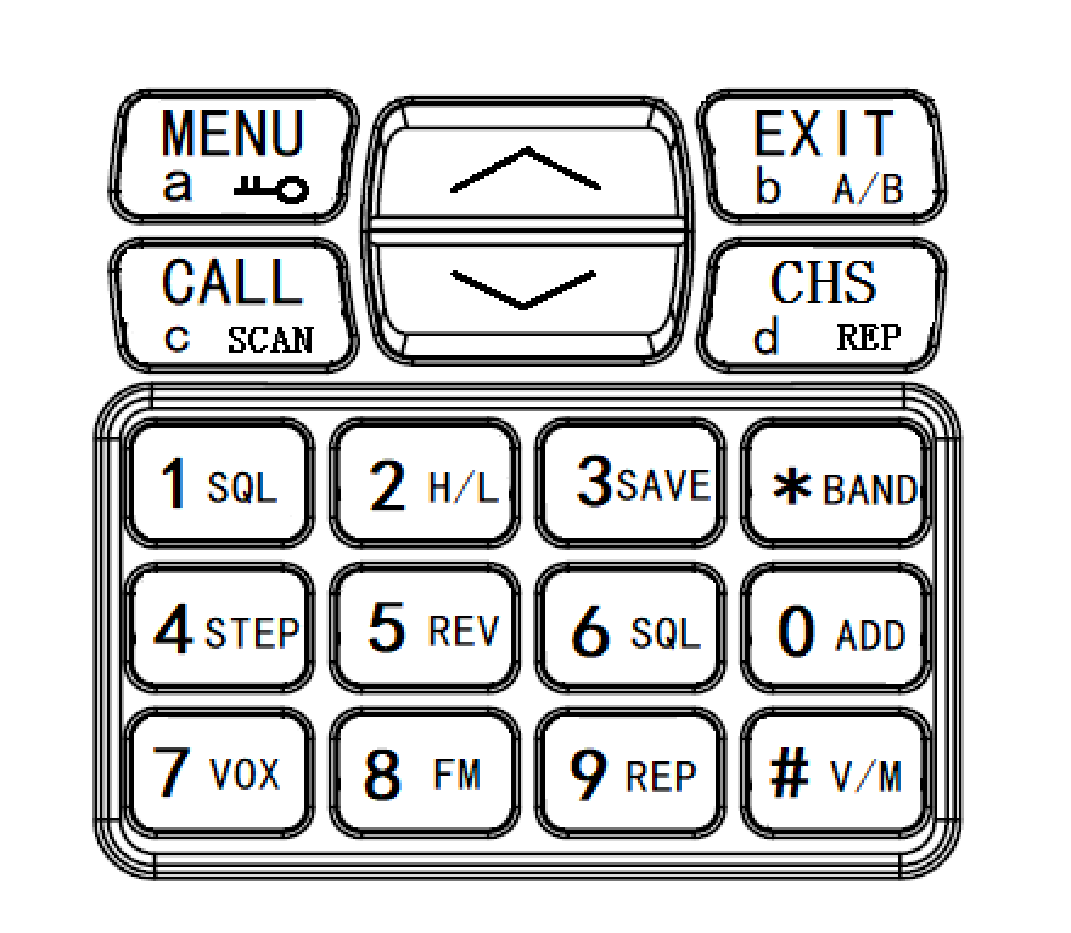 Клавиатура служит для:Работы с параметрами меню. Прямого ввода частоты или канала.Управления настройками и функциями радиостанции.Управление с клавиатуры:«0-9» - Осуществляется прямой ввод частоты или канала.«*» - Осуществляется переключение диапазонов «VHF/UHF МГц».«MENU» - Клавиша вход в меню. Длительное нажатие «БЛОКИРОВКА».«CALL» - Групповой вызов DTMF. Короткое нажатие, групповой вызов корреспондента «CALL 0 + PTT A/B»Длительное нажатие сканирование частоты/канала «SCAN».«EXIT» - Выход из меню и настроек. Короткое нажатие, переключение между частотами «А» и «В».Длительное нажатие, изменение мощности «PWR». (5 Вт/10 Вт/22 (VHF )/25(UHF) Вт).«REP» - Режим сохранения канала.Короткое нажатие указывает в данный момент, номер сохранённого канала на дисплее.Длительное нажатие - не задействовано.Боковые клавиши:«PTT 1» - Клавиша передачи, частота «А».«PTT 2» - Клавиша передачи, частота «В».«PC» - Клавиша, программируется с компьютера.«PC1» - Клавиша, программируется с компьютераОбозначение органов управления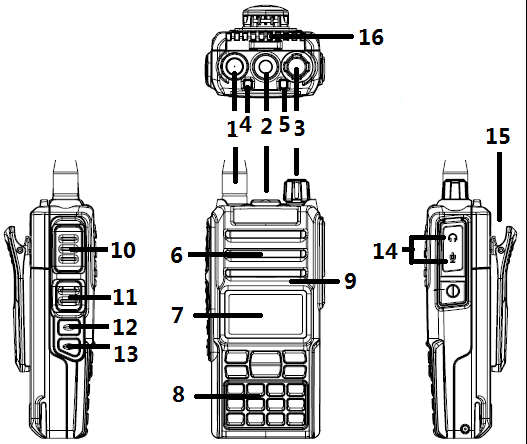 1 - Разъем антенны. Тип разъёма SMA.2 - Фонарик. 3 - Вкл/Выкл + регулятор громкости.4 - Индикатор приемника  «А».5 - Индикатор приемника «В».6 - Динамик.7 - Дисплей.8 - Клавиатура.9 - Микрофон.10 - Клавиша передачи «PTT A»11 - Клавиша передачи «PTT B»12 - Боковая клавиша «PC».13 - Боковая клавиша «PC1».14 - Разъем для гарнитуры или тангенты.15 - Клипса.Режимы работы радиостанцииЧастотный режим «VFO» В данном режиме, возможен прямой ввод частоты с клавиатуры радиостанции.Пример: 1 + 4 + 5 + 6 + 6 + 0.	Набор частоты, осуществляется, как в верхней строке «А», так и в нижней строке «В».Канальный режим «MR»В этом режиме, радиостанция работает в ранее запрограммированных каналах.Переключение между режимами «VFO» и «MR»Переход между частотным и канальным режимом, осуществляется нажатием на клавишу «# V/M».Вход в меню «MENU»Вход в меню, осуществляется нажатием клавиши «MENU». Для выхода из этого режима, нажать клавишу «EXIT».Работа с менюИзменение  параметра  меню:Кратковременно нажать клавишу «MENU». Клавишами «Вверх» или «Вниз», выбрать необходимый пункт меню (с 1по 52 п.).После выбора пункта меню, ещё раз нажать на клавишу «MENU». Кнопками «вверх», «вниз» изменяем значение параметра меню.Для подтверждения нового параметра, ещё раз нажать клавишу «MENU».  Для выхода из меню, нажать на клавишу «EXIT».Изменение параметра быстрого меню:На клавиатуре имеются символы синего цвета: «SQL, H/L, SAVE, BAND, STEP и т.д.». При длительном нажатии, на один из них, осуществляется быстрый переход, на конкретный пункт меню.Основные пункты меню08.   Аналогично п. 9.10.   Аналогично п. 1121-23. [MENU+2+1/2/3] Channel Names .35/36. [MENU+3+5/6] Offset Frequency (RPT -D/RPTSET)51.   [Menu+5+1]  VXB (VOX inhibited when receiving)Функции меню01. [MENU+1]  Auto Power Off (APO).Режим выключения станции.Возможные значения: 10 мин -16 часов.По умолчанию: OFF.02. [MENU+2] APRO (APRO) .Включение режимов аудио процессора. Возможные значения: OFF - выключено.COMP - Режим аудио компрессии, звук микрофона более громкий и чёткий.SCRA - Режим скремблера, шифрование голоса.TXSc - Режим скремблера, только передача «TX».RXSc - Режим скремблера, только передача «RX».На приемнике «А», работает только режим – «SCRa».По умолчанию: OFF.Блокировка занятого канала, при передаче.		Функция не позволяет выйти на передачу, чтобы не перебивать друг друга, пока присутствует сигнал, достаточно сильный, чтобы пройти через шумоподавление. На частоте, где используют коды CTCSS/NDCS/IDCS. Эта функция не даст выйти на передачу даже если на Вашей рации стоят другие коды и соответственно, Вы не слышите их переговоров. 	Возможные значения: OFF/ON.По умолчанию: OFF.04. [MENU+4] Key Beep (BEEP) .Звуковое сопровождение, при нажатии клавиш.Возможные значения: ON/OFF.По умолчанию: ON.Обозначения канала памяти на дисплее, при переходе в канальный режим.Возможные значения: A:001-199/B:001-199.По умолчанию: 001.Включение функции DTMF.Возможные значения: ON/OFF.По умолчанию: OFF.07. [MENU+7] Dual reception (DW).Режим двойного прослушивания частоты или канала.Возможные значения: ON/OFF.По умолчанию: ON.08. [MENU+8] RX Decode (Decoder type).Установка типа декодера тонов, на приём «RX». Возможные значения: OFF/CTCSS/NDCS/IDCS.По умолчанию: OFF.09. [MENU+9]  RX Decode (Decoder code).Установка значения декодера тонов, на приём «RX». Возможные значения: OFF.CTC: 55-255NDCS: 000N-777NIDCS: 000I-777I.По умолчанию: OFF.10. [MENU+1+0] TX Encode (Encode  type).Установка типа энкодера тонов, на передачу «TX» .Возможные значения: OFF/CTCSS/NDCS/IDCS.По умолчанию: OFF.11. [MENU+1+1] TX Encode (Encode  code).Установка значения энкодера тонов, на передачу «TX» .Возможные значения: OFF.CTC: 55-255NDCS: 000N-777NIDCS: 000I-777I.По умолчанию: OFF.12. [MENU+1+2] FM SCAN (FM SCAN).Включение режима сканирования участка ФМ - радио  диапазона.Возможные значения: OFF/ONПо умолчанию: OFF.13. [MENU+1+3] FM  SQL (FM SQL).Уровень шумоподавления для ФМ-радио  приёмника.Возможные значения: 0-9.По умолчанию: 1Режим двойного прослушивания  частоты или канала.Возможные значения: ON/OFF.По умолчанию: OFF.Режим диапазона, вещательного ФМ приёмника.Возможные значения: US/Eur, Japan, World Wide, East Europe.По умолчанию: US/EUROPA.Режим изменения шрифта значения частоты, после точки. Большой/маленький.Возможные значения: BIG/SMALL.По умолчанию: OFF.Отключение звука при приёме, на 2 диапазоне «В». Возможные значения: ON/OFF.По умолчанию: OFF.18. [MENU+1+8] Key Lock (Keylck).	Режим блокировки клавиатуры и боковых клавиш. Возможные значения: K+S - Клавиатура.PTT - Клавиша передачи.ON - Включено OFF - Выключено.	По умолчанию: OFF.19. [MENU+1+9] Lamp Color (Lamp C).Режим изменения подсветки дисплея.Возможные значения: Оранжевый.Красный.Синий.OFF - Выключено.По умолчанию: Синий.20. [MENU+2+0] Lamp type (Lamp T).Режим включение подсветки экрана. Возможные значения: OFF - Выключено.KEY - При нажатии клавиш.CONT - При приёме сигнала.ALL - Включается, при любом режиме.	По умолчанию: KEY.21. [MENU+2+1] Nam SYS (Name system).Режим обозначения символов при включении станции.Возможные значения: ON/OFF.По умолчанию: OFF.22. [MENU+2+2] Nam CHA (Name chanel).Режим включения имени канала.Возможные значения: ON/OFF.По умолчанию: OFF.23. [MENU+2+3] Nam CHA (Chanel nabe edit, 6 Characters).Режим редактирования имени канала.Возможные значения: ON/OFF.По умолчанию: OFF.24. MENU+2+4] Open Beep (OpenBe). Режим включения звукового сопровождения, при включении станции.Возможные значения: ON/OFF.По умолчанию: ON.25. [MENU+2+5]Open Display (OpenDs). Режим приветственного обозначения символов на экране, при включении станции.Возможные значения: SYS  - Cистема.ALL - Полный дисплей.NULL  - Без обозначений. USER - «Hello User»По умолчанию: OFF.26-28. [MENU+2+6/7/8] Custom Keys Set (PC/PE Key).	Программирования боковых клавиш управления, при нажатии. (Изменение мощности, уровень шумоподавителя. Вкл. ФМ приёмника, блокировка и т.д.).Режимы программирования, боковых клавиш «PC/PC1». (Через компьютер).Возможные значения:1. OFF.2. FM. 3. Repeater. 4. MOLO. 5. SQM. 6. HALF. 7. SCAN. 8. LOW. 9. EMG.10. PTTID.11. DTMF.12. CALL.13. 1750.14. SCRA.15. TALK.16. REV.29. [MENU+2+9] Power (Power).Режим изменения мощности. Высокая, средняя  или  низкая.Возможные значения: HIGH - 22 (VHF )/25(UHF)  ватт.MID - 10 ватт.LOW - 5 ватт.По умолчанию: HIGH.Режим включения ID-идентификатора,  в режиме передачи «TX».Возможные значения: ON/OFF.По умолчанию: OFF.31. [MENU+3+1] PTT Set (PTT Set).Режим выбора клавиши передачи «PTT».Возможные значения: A=B - Клавиша «PTT»,  одинаковая  для  обоих  диапазонов.A!=B - Клавиша «PTT»,  в приоритете  для  диапазона «А».По умолчанию: A!=B.32. [MENU+3+2 ]Repeater Set (RepSet).Режим ретранслятора можно установить через это меню, дополнительные режимы:U<>V, U<V, U>V.Возможные значения: U<>V - работа в обеих направлениях диапазонов «VHF -- UHF».U<V - работа в одну сторону с диапазона UHF на диапазон VHF.U>V - работа в одну сторону с диапазона VHF на диапазон UHF.По умолчанию: U <> VРежим включения «Реверс», при работе  в канальном режиме.Возможные значения: ON/OFF.По умолчанию: OFF.34. [MENU+3+4] (Roger) Звуковое подтверждение окончания  передачи в эфире. Возможные значения: ON/OFF.По умолчанию: OFF.35. [MENU+3+5] Offset Frequency (RPT-D Offset).Режим ретрансляционного сдвига частоты ( + или -) . Для работы с ретрансляторами.Возможные значения: OFF - Выключено.+ RPT - Сдвиг в большую сторону.- RPT  - Сдвиг в меньшую сторону.По умолчанию: OFF.36. [MENU+3+6] Offset Frequency (RPTSET Offset value).Режим ретрансляционного значения частоты . Для работы с ретрансляторами.Возможные значения: 0.000-399.995.По умолчанию: 0.00037. [MENU+3+7] Save level (Savlev).Режим энергосбережения аккумуляторной батареи, при работе станции.Возможные значения: 0 - Выключено.1 - 4 - уровень энергосбережения.По умолчанию: 4Режим сканирования частоты.Возможные значения:ТО: (по времени)  Сканирование остановится на найденном сигнале на определённое время и продолжится.СО: (полностью)  Сканирование остановится на найденном сигнале и продолжится после того как сигнал пропадёт. По умолчанию: TO.Режим включения сканирования.Возможные значения: OFF/ON.По умолчанию: ON.40. [MENU+4+0]  Scan Type  (SCN TYP).Тип сканирования.Возможные значения: ALL - полный.32 - 32 канала.По умолчанию: ALL.41. [MENU+4+1]  Squelch Level A (SQL A).Уровень шумоподавления  для приемника «А».Возможные значения: 0-9.По умолчанию: 1.42. [MENU+4+2]  Squelch Level A (SQL B).Уровень шумоподавления  для приемника «B».Возможные значения: 0-9.По умолчанию: 1.43. [MENU+4+3]  Step (STEP). Режим регулировки шага частоты. Позволяет настраивать шаг частоты.Возможные значения: /2.5/5/6.25/10/12.5/20/25.По умолчанию: 2.544. [MENU+4+4] Tail Elimination (Tail). Возможные значения: OFF/ON.По умолчанию: OFF.45. [MENU+4+5] Talk Around (Talk).Устранение хвоста (пшик), в конце передачи PTT «TALK».Возможные значения: ON/OFF.По умолчанию: OFF.46. [MENU+4+6]  Time out timer (TOT). Ограничение работы на передачу, по времени .		Цель этой функции в ограничении по времени разговора и предотвращении перегрева рации, в режиме передачи.Возможные значения: OFF/20-120 сек.По умолчанию: 120 сек.47. [MENU+4+7] TX Stop (TxStop).Режим запрета на передачу. Возможные значения: ON/OFF.По умолчанию: OFF.48. [MENU+4+8] VOX (VOX) .Режим включения на передачу «PTT», с помощью голоса.Возможные значения: ON/OFF.По умолчанию: OFF.49. [MENU+4+9] VOX D (Delay).Время срабатывания «VOX». Возможные значения: 1 - 4 сек.По умолчанию: 1 сек.50. [Menu+5+0] VOX S (Sensitivity).Степень чувствительности управления голосом «VOX».Возможные значения: 1 - 9.По умолчанию: 1.51. [Menu+5+1] VXB (VOX inhibited when receiving).Режим включения блокировки на канале «В», при голосовой активации VOX, на канале «А».Возможные значения: ON/OFF.По умолчанию: OFF.52. [MENU+5+2]  Wide and Narrow Bandwidth (WID/NAR).Выбор режима узкой или широко полосы.Возможные значения: WIDE/NARROWПо  умолчанию: WIDE.8 (800) 500-21-75Техподдержка CombatSupportBot     www.combat-radio.ruЧастотный диапазон(UHF): 400-470 МГц
(VHF): 136-174 МГцМаксимальная девиация+5,0 при 25 кГц
+4,0 при 20 кГц
+2,5 при 12,5 кГц и 6,25 кГцКоличество каналов1024ЧМ помехи и шум+40 дБлКоличество уровней мощности3Уровень внеполосных излучений-36 дБмИмпеданс антенны50 ОмПоддержка кодированияCTCSS/DCSРабочая температура-30⁰С - +60⁰СЧувствительность приемника 0.22 мкВРабочее напряжение12,75 ВМощность передатчика VHF/UHF25/22 ВтЁмкость аккумулятора5000 мАчАнтенный разъёмSMA (male)Аккумулятор (хим. тип)Li-PolИзбирательность по соседнему каналу60 дБ при 12,5 кГц
68 дБ при 20 и 25 кГцРазмеры178 (В)*77(Д)*39(Ш) ммШумоподавитель ASQ (автоматический)Степень защиты корпусаIP54Мощность звука1150 мВтВес в сборе551 гГромкость звука  АC радиостанции96,7 дБТип модуляцииFM (частотная)Антенна штыревая5/8λ - (UHF)
1/4λ - (VHF)Шаг настройка частоты2,5/5/6,25/10/12,5/20/25 кГцДлина антенны384 ммСтабильность частоты+2,5х10-6Поддерживаемые стандарты субтонов (декодеров/энкодеров)наличиеНапряжение адаптера зарядного устройства90-255 ВДиапазоны значений субтонов (декодеров/энкодеров)CTCSS: 55-255
NDCS: 000N-777N
IDCS: 000I-777IВыходное напряжение16,7 ВКоличество размеров шрифта отображения частоты на дисплее2Выходной ток1270 мАРежим блокировки клавиатурыналичиеПотребление тока при максимальной мощности3,6 АРежим блокировки РТТналичиеКоличество клавиш на передней панели18 шт.Количество сценариев включения подсветки дисплея3Цвета подсветки дисплеяоранжевый\красный\синийОтображения имени каналаналичиеКоличество основных строк дисплея2Количество переназначаемых (программируемых) боковых клавиш2Автовыключение по времени бездействияналичиеКоличество клавиш РТТ2Функция кросс-бенд ретранслятораналичиеФункция передачи ID-идентификатораналичиеАудиокомпрессор уровняREV.2.2Звуковое подтверждение окончания передачи в эфиреналичиеМаскиратор речи (скремблер)наличиеКоличество изменяемых уровней экономии батареи4Звуковое сопровождение нажатия клавишналичиеДиапазон значений времени для функции ограничения времени передачи20 - 120 сек.Режим одновременного прослушивания двух каналовналичиеКоличество уровней чувствительности системы IVOX9